Tytuł operacji:  RehaSpa mobil Praktyka Fizjoterapeutyczna - Agnieszka CiążyńskaNumer wniosku:  1/PP/2018 Kwota dofinansowania:     50.000 złCel ogólny LSR:     Poprawa sytuacji na lokalnym rynku pracy.Cel szczegółowy:    Tworzenie i rozwój przedsiębiorczości.Wskaźnik:               Liczba zrealizowanych operacji polegających na utworzeniu nowego                                przedsiębiorstwaOpis operacji:Operacja polegała na otwarciu działalności gospodarczej zajmującej się fizjoterapią u pacjenta w domu.  W ramach otrzymanych środków zakupiono: aparat do USG Honda – 2200, aparat PysioGo, dwie pary okularów do lasera, lampa sollux, aparat do masażu uciskowego, dwa mankiety, torbę, notebooka z wyposażeniem, urządzenie wielofunkcyjne. Beneficjentka wzięła udział również w szkoleniu terapii manualnej.Oferuje: pełną diagnostykę fizjoterapeutyczną z wykorzystaniem USG,ćwiczenia pod kontrolą USG (ultrasonograficzny biofeedback),rehabilitację w schorzeniach narządu ruchu ( np. po udarze, operacjach, kontuzjach), terapię manualną, masaże lecznicze i relaksujące, ćwiczenia z elementami jogi, pilatesu, spiralnej stabilizacji kręgosłupa, kinesiotaping, fizykoterapię, leczenie obrzęków. Beneficjentka bardzo szybko zdobyła grono stałych klientów oraz wiele osób zainteresowanych, że otworzyła gabinet stacjonarny i zatrudniła pracownika.Adres: 64-800 Chodzież, ul. Paderewskiego https://www.facebook.com/rehaspamobil/, http://rehaspamobil.pl/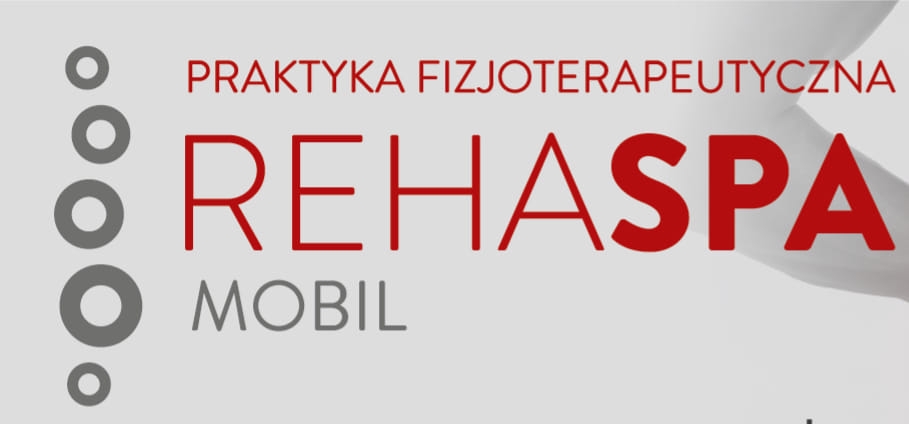 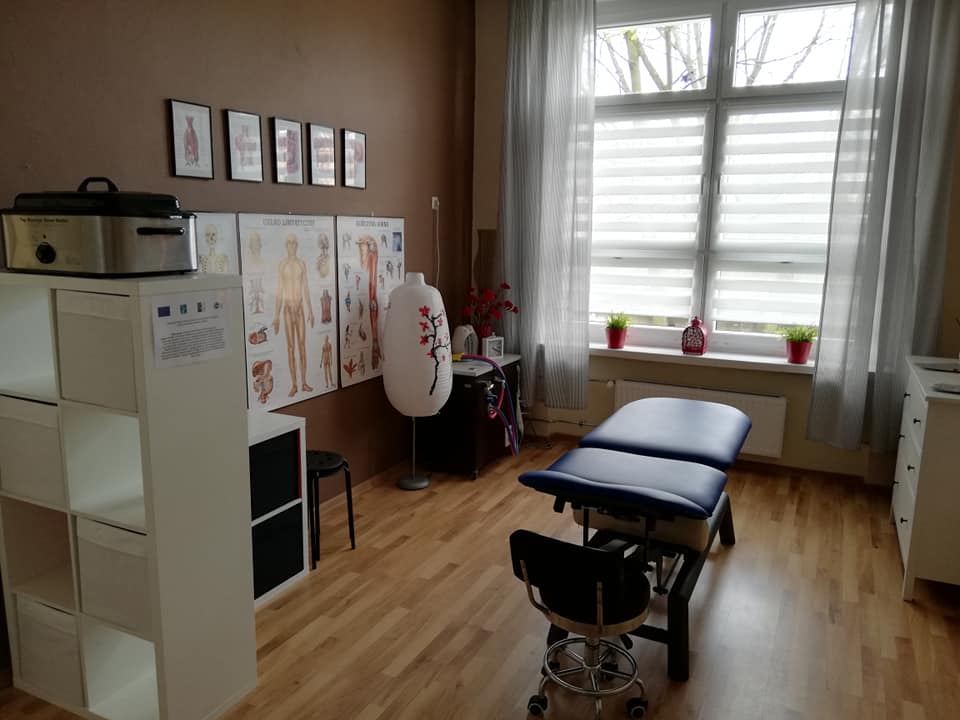 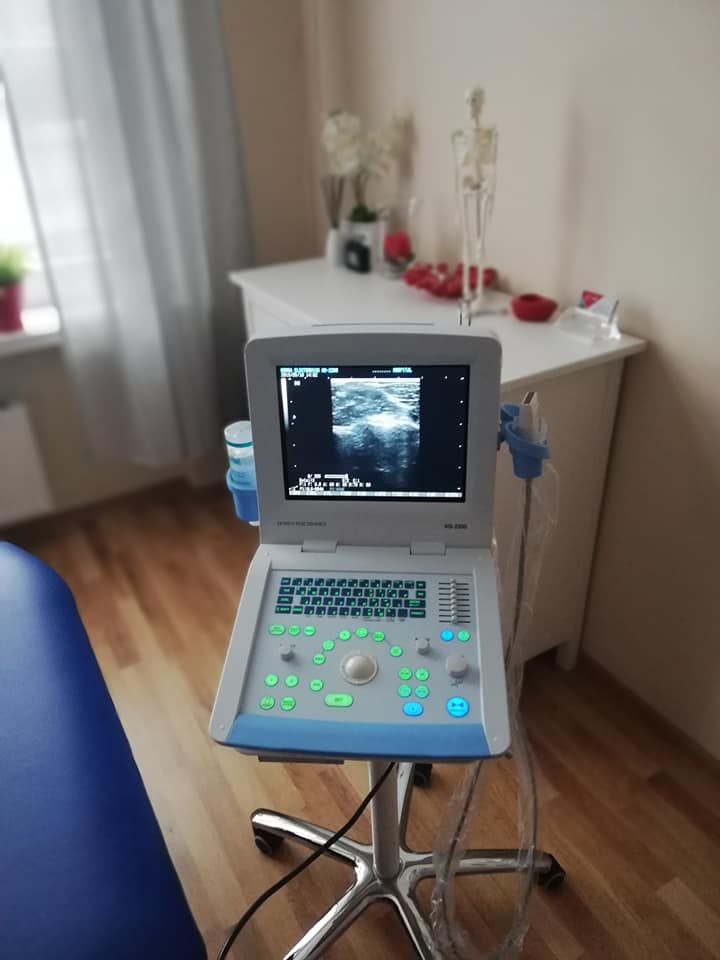 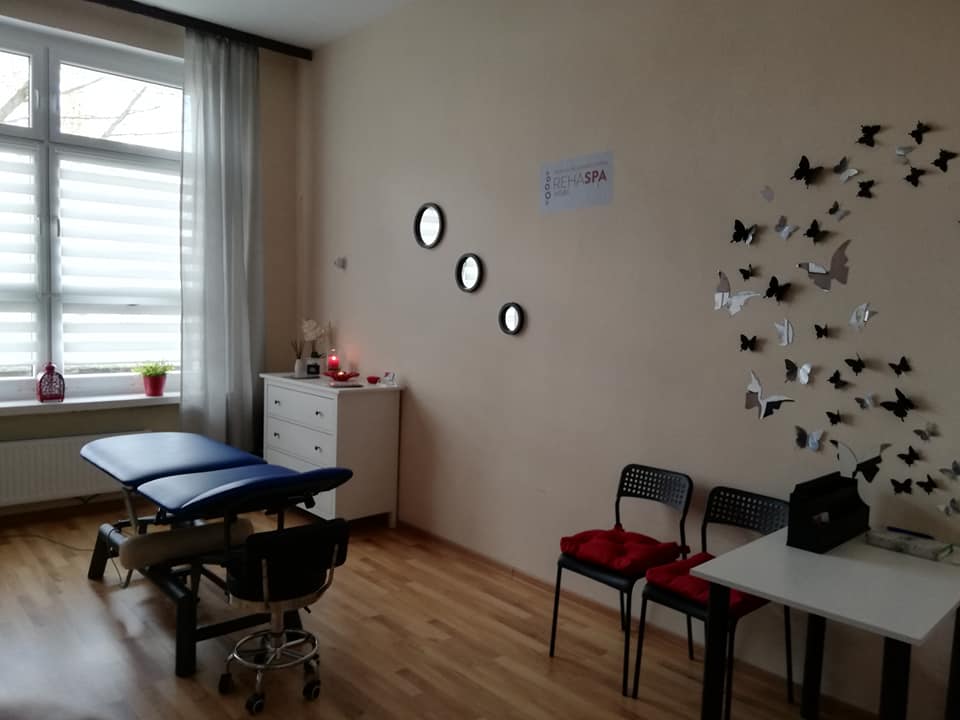 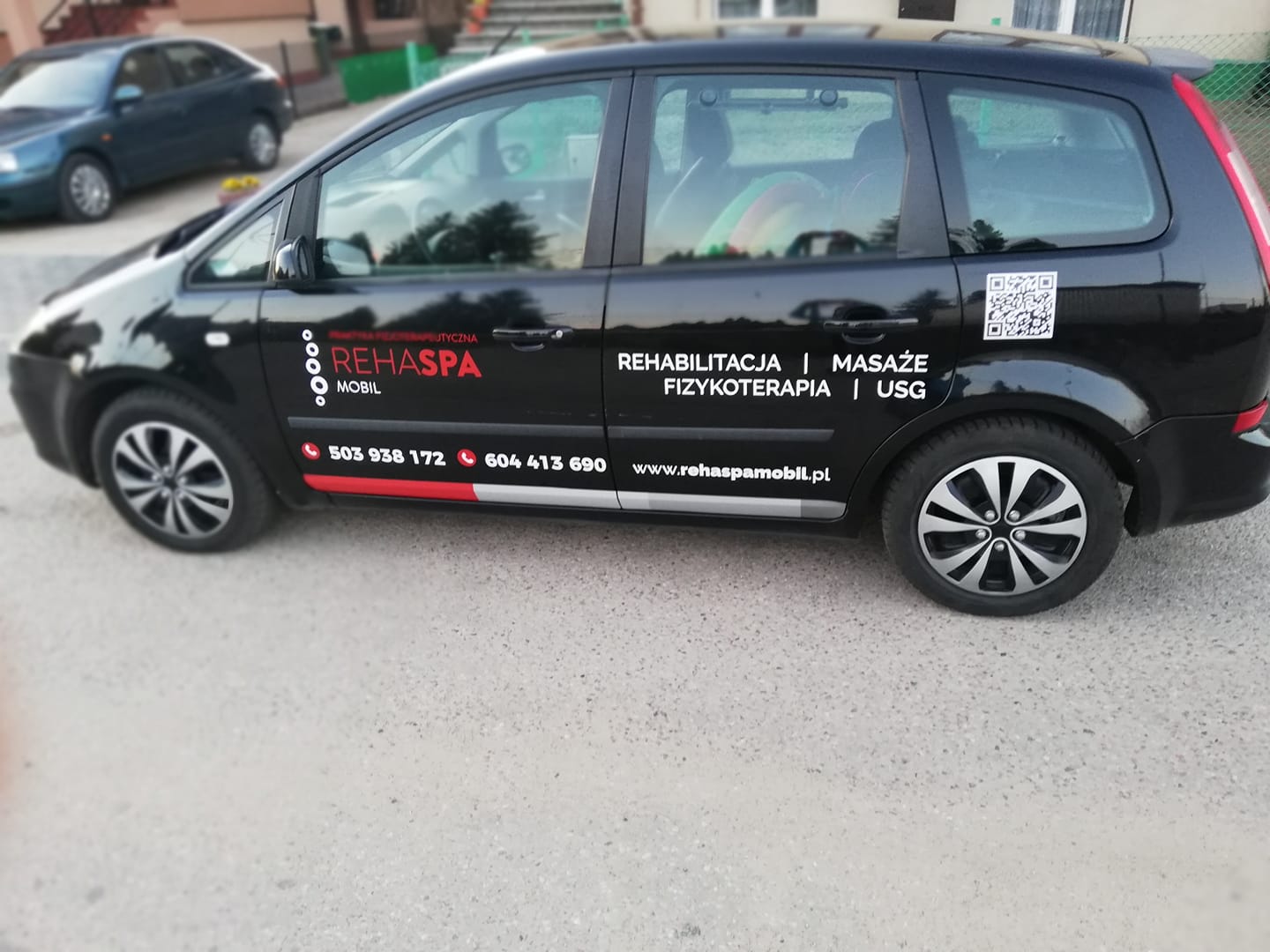 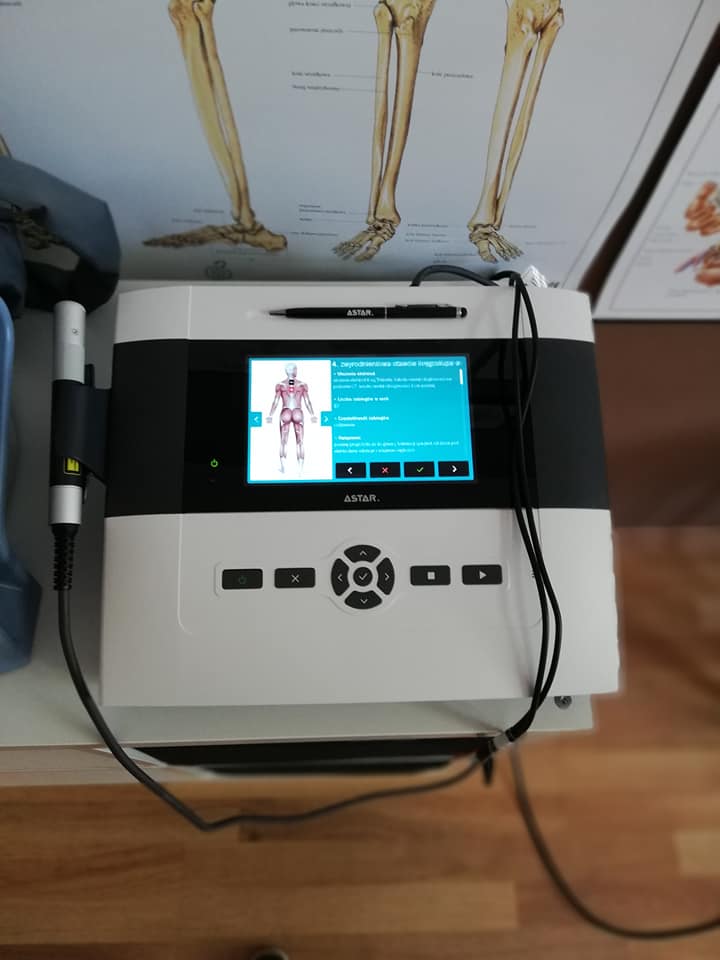 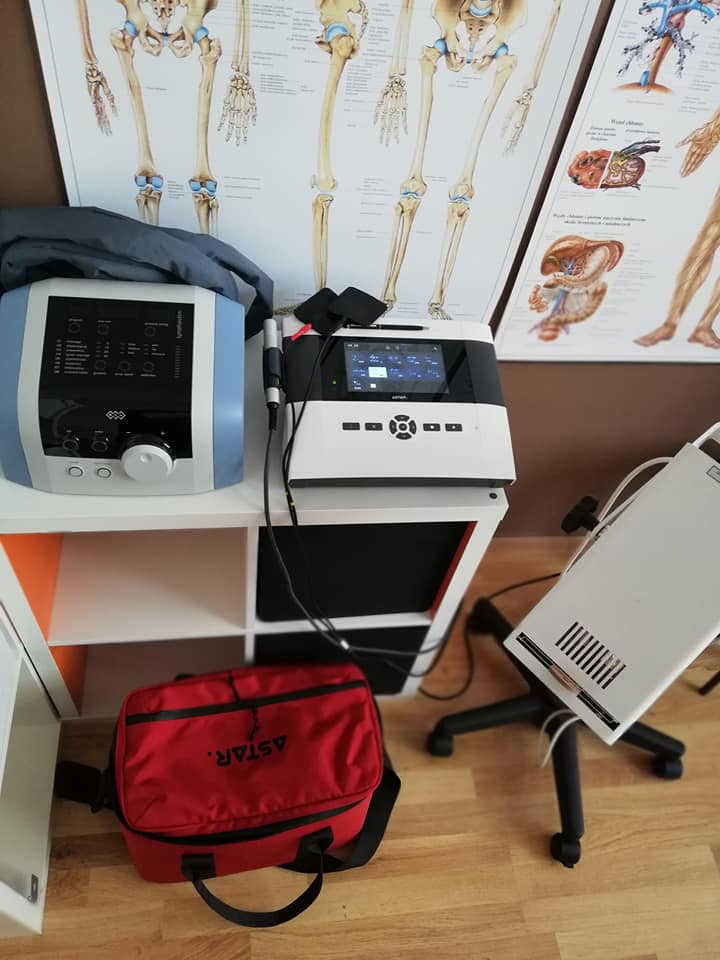 